КАРАР                                                                                                     РЕШЕНИЕ          Об утверждении Перечня автомобильных дорог общего пользования сельского поселения Менеузтамакский сельсовет муниципального района Миякинский район Республики БашкортостанВ соответствии с  Федеральным законом от 06.10.2003 №131-ФЗ «Об общих принципах организации местного самоуправления в Российской Федерации», Федеральным законом  от 08.11.2007 №253-ФЗ «Об автомобильных дорогах  и о дорожной деятельности в Российской Федерации и о внесении изменений в  отдельные законодательные акты Российской Федерации», Приказом Министерства транспорта РФ от 07.02.2007 г. №16 и Уставом сельского поселения Совет сельского поселения Менеузтамакский сельсовет решил:Утвердить прилагаемый перечень автомобильных дорог общего пользования, являющихся муниципальной собственностью сельского поселения Менеузтамакский сельсовет муниципального района Миякинский район Республики Башкортостан (автомобильные дороги общего пользования сельского поселения) (приложение 1).МКУ «Централизованная бухгалтерия» внести в казну сельского поселения Менеузтамакский  сельсовет муниципального района Миякинский район Республики Башкортостан автомобильные дороги общего пользования сельского поселения согласно прилагаемому перечню.Настоящее решение вступает в силу со дня его обнародования на информационном стенде в здании администрации сельского поселения Менеузтамакский сельсовет.Глава сельского поселения                                              Р.Н. Гарифуллин 17.04.2014г.№ 169Приложение № 1к решению Совета сельского    поселения Менеузтамакский сельсовет муниципального 	района Миякинский   район РБ	   от 17.04. 2014 г. №169ПЕРЕЧЕНЬавтомобильных дорог общего пользования, являющихся муниципальной собственностью сельского поселения Менеузтамакский сельсовет муниципального района Миякинский район Республики БашкортостанБАШКОРТОСТАН РЕСПУБЛИКАҺЫМИӘКӘ РАЙОНЫ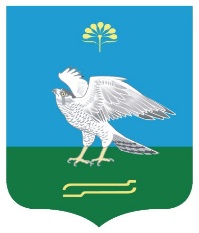 СОВЕТ СЕЛЬСКОГО ПОСЕЛЕНИЯМУНИЦИПАЛЬ РАЙОНЫНЫҢМЕНЕУЗТАМАКСКИЙ СЕЛЬСОВЕТМӘНӘҮЕЗТАМАК  АУЫЛ СОВЕТЫМУНИЦИПАЛЬНОГО РАЙОНА МИЯКИНСКИЙ РАЙОНАУЫЛ БИЛӘМӘҺЕ СОВЕТЫРЕСПУБЛИКИ БАШКОРТОСТАННаименование  автомобильной дороги общего пользованияНаименование  автомобильной дороги общего пользованияИдентификационный номерВ том числеВ том числеВ том числеНаименование  автомобильной дороги общего пользованияНаименование  автомобильной дороги общего пользованияИдентификационный номерОбщая протяженностьОбщая протяженностьАсфальтово-бетонные, км.Грунтощебеночные, км.Грунтовые, км.122344567С. МенеузтамакС. МенеузтамакС. МенеузтамакС. МенеузтамакС. МенеузтамакС. МенеузтамакС. МенеузтамакС. МенеузтамакС. Менеузтамак1Автомобильная дорога по  ул.Т. Ахмадуллина              от д. № 52  до дома № 9480-244-840 ОП МП 001-0180-244-840 ОП МП 001-0180-244-840 ОП МП 001-010,70,72Автомобильная дорога по  ул.9 мая80-244-840 ОП МП 001-0280-244-840 ОП МП 001-0280-244-840 ОП МП 001-021,20,60,63Автомобильная дорога по  ул. Свободы80-244-840 ОП МП 001-0380-244-840 ОП МП 001-0380-244-840 ОП МП 001-031,10,60,54Автомобильная дорога по  ул Первомайская80-244-840 ОП МП 001-0480-244-840 ОП МП 001-0480-244-840 ОП МП 001-041,51,55Автомобильная дорогаПо   ул.           Степная80-244-840 ОП МП 001-0580-244-840 ОП МП 001-0580-244-840 ОП МП 001-051,11,56Автомобильная дорога по переулок Безымянный80-244-840 ОП МП 001-0680-244-840 ОП МП 001-0680-244-840 ОП МП 001-060,30,37Автомобильная дорога по переулок Горный 80-244-840 ОП МП 001-0780-244-840 ОП МП 001-0780-244-840 ОП МП 001-070,70,78Автомобильная дорога по  ул  Пролетарская80-244-840 ОП МП 001-0880-244-840 ОП МП 001-0880-244-840 ОП МП 001-081,41,49Автомобильная дорога по  ул. Коммунистическая80-244-840 ОП МП 001-0980-244-840 ОП МП 001-0980-244-840 ОП МП 001-091,00,5      0,510Автомобильная дорогапо  ул  Г. Тукая80-244-840 ОП МП 001-1080-244-840 ОП МП 001-1080-244-840 ОП МП 001-100,80,40,411Автомобильная дорогапо  ул. Новая80-244-840 ОП МП 001-1180-244-840 ОП МП 001-1180-244-840 ОП МП 001-110,60,6	Д.Ихтисад	Д.Ихтисад	Д.Ихтисад	Д.Ихтисад	Д.Ихтисад	Д.Ихтисад	Д.Ихтисад	Д.Ихтисад	Д.Ихтисад1Автомобильная дорогапо  ул. Садовая80-244-840 ОП МП 002-0180-244-840 ОП МП 002-0180-244-840 ОП МП 002-010,90,9Д.НовомихайловкаД.НовомихайловкаД.НовомихайловкаД.НовомихайловкаД.НовомихайловкаД.НовомихайловкаД.НовомихайловкаД.НовомихайловкаД.Новомихайловка1Автомобильная дорогапо  ул. Интернациональная80-244-840  ОП МП 003-0180-244-840  ОП МП 003-0180-244-840  ОП МП 003-011,10,50,6Д. ЧураевоД. ЧураевоД. ЧураевоД. ЧураевоД. ЧураевоД. ЧураевоД. ЧураевоД. ЧураевоД. Чураево1Автомобильная дорогапо  ул.Демская80-244-840  ОП МП 004-0180-244-840  ОП МП 004-0180-244-840  ОП МП 004-011,51,52Автомобильная дорогапо  ул. Горная80-244-840  ОП МП 004-0280-244-840  ОП МП 004-0280-244-840  ОП МП 004-020,20,23Автомобильная дорогапо  переулок Речной80-244-840  ОП МП 004-0380-244-840  ОП МП 004-0380-244-840  ОП МП 004-030,50,5              В С Е Г О               В С Е Г О               В С Е Г О               В С Е Г О               В С Е Г О 14,62,612,0